上海杉达学院2023年专升本考试大纲护理学专业考试科目成人护理学考试时间120分钟考试方式闭卷，笔试试卷总分120分考试题型选择题、案例分析题参考书目成人护理学（上下册）（主编：郭爱敏、周兰姝） 或内科护理学（主编：尤黎明、吴瑛）、外科护理学（主编：李乐之、路潜）考试内容一、呼吸系统疾病病人的护理（呼吸系统常见疾病：肺炎、慢性阻塞性肺疾病、慢性呼吸衰竭、肺结核、肺癌、胸部损伤）掌握：1.呼吸系统常见疾病的护理诊断及相应的护理措施2.支气管肺癌的手术前后护理应用：1.正确评估呼吸系统常见疾病病人健康史、身体、心理状况及相关辅助检查2.熟练使用常用的抗结核药物3.熟练进行病情观察，及时采取相应的护理措施4.熟练运用有效排痰的护理措施：如深呼吸和有效咳嗽、湿化和雾化疗法、胸部叩击与胸壁振荡、体位引流、机械吸痰等    5.熟练实施胸部引流的护理6.能指导阻塞性肺气肿病人实施腹式呼吸、缩唇呼吸等呼吸肌功能锻炼和全身运动锻炼7.正确实施氧疗8.能正确实施患者健康教育二、循环系统疾病病人的护理（循环系统常见疾病：心力衰竭、心律失常、高血压、冠心病、血管疾病）掌握：循环系统常见疾病的护理诊断及相应的护理措施应用：1.正确评估循环系统常见疾病病人健康史、身体、心理状况及相关辅助检查2.熟练使用循环系统常用药物：硝酸酯类、洋地黄类、溶栓药、常用抗高血压药3.能熟练进行循环系统常见疾病病情观察，及时采取相应的护理措施4.根据患者的认知水平，正确实施健康教育三、消化系统疾病病人的护理（消化系统常见疾病：消化性溃疡、上消化道出血、肝硬化、胆道疾病、胰腺炎、结直肠癌）掌握：1.消化系统常见疾病的护理诊断及相应的护理措施2.常见疾病的术前准备及术后护理3.消化道常见疾病的饮食护理4.胃管护理、“T”管护理、结肠造口护理和人工肛门袋使用的护理应用：1.正确评估消化系统常见疾病病人健康史、身体、心理状况及相关辅助检查2.熟练使用治疗消化性溃疡的常用药物3.能熟练进行消化系统常见疾病的病情观察，及时采取相应的护理措施4.正确评估出血量以及判断出血是否停止5.能正确实施患者健康教育四、内分泌系统疾病病人的护理（内分泌系统常见疾病：甲状腺功能亢进症、糖尿病、乳腺癌）   掌握：1.内分泌系统常见疾病的护理诊断及相应的护理措施2.葡萄糖耐量试验的正确实施方法3.甲状腺手术前后的护理应用：1.正确评估内分泌系统常见疾病病人健康史、身体、心理状况及相关辅助检查2.熟练使用常用的糖尿病、甲状腺功能亢进症治疗药物3.能熟练进行内分泌系统常见疾病的病情观察，及时采取相应的护理措施4.能正确实施患者健康教育考试内容一、呼吸系统疾病病人的护理（呼吸系统常见疾病：肺炎、慢性阻塞性肺疾病、慢性呼吸衰竭、肺结核、肺癌、胸部损伤）掌握：1.呼吸系统常见疾病的护理诊断及相应的护理措施2.支气管肺癌的手术前后护理应用：1.正确评估呼吸系统常见疾病病人健康史、身体、心理状况及相关辅助检查2.熟练使用常用的抗结核药物3.熟练进行病情观察，及时采取相应的护理措施4.熟练运用有效排痰的护理措施：如深呼吸和有效咳嗽、湿化和雾化疗法、胸部叩击与胸壁振荡、体位引流、机械吸痰等    5.熟练实施胸部引流的护理6.能指导阻塞性肺气肿病人实施腹式呼吸、缩唇呼吸等呼吸肌功能锻炼和全身运动锻炼7.正确实施氧疗8.能正确实施患者健康教育二、循环系统疾病病人的护理（循环系统常见疾病：心力衰竭、心律失常、高血压、冠心病、血管疾病）掌握：循环系统常见疾病的护理诊断及相应的护理措施应用：1.正确评估循环系统常见疾病病人健康史、身体、心理状况及相关辅助检查2.熟练使用循环系统常用药物：硝酸酯类、洋地黄类、溶栓药、常用抗高血压药3.能熟练进行循环系统常见疾病病情观察，及时采取相应的护理措施4.根据患者的认知水平，正确实施健康教育三、消化系统疾病病人的护理（消化系统常见疾病：消化性溃疡、上消化道出血、肝硬化、胆道疾病、胰腺炎、结直肠癌）掌握：1.消化系统常见疾病的护理诊断及相应的护理措施2.常见疾病的术前准备及术后护理3.消化道常见疾病的饮食护理4.胃管护理、“T”管护理、结肠造口护理和人工肛门袋使用的护理应用：1.正确评估消化系统常见疾病病人健康史、身体、心理状况及相关辅助检查2.熟练使用治疗消化性溃疡的常用药物3.能熟练进行消化系统常见疾病的病情观察，及时采取相应的护理措施4.正确评估出血量以及判断出血是否停止5.能正确实施患者健康教育四、内分泌系统疾病病人的护理（内分泌系统常见疾病：甲状腺功能亢进症、糖尿病、乳腺癌）   掌握：1.内分泌系统常见疾病的护理诊断及相应的护理措施2.葡萄糖耐量试验的正确实施方法3.甲状腺手术前后的护理应用：1.正确评估内分泌系统常见疾病病人健康史、身体、心理状况及相关辅助检查2.熟练使用常用的糖尿病、甲状腺功能亢进症治疗药物3.能熟练进行内分泌系统常见疾病的病情观察，及时采取相应的护理措施4.能正确实施患者健康教育专业负责人签字：                                                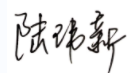                                2022年 9月 23 日